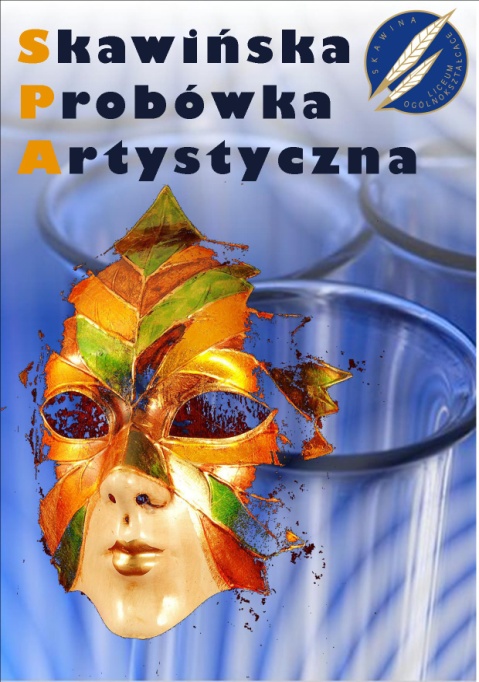 Szanowni Państwo, mamy przyjemność zaprosić do udziału 
w siódmej edycji Skawińskiej Probówki Artystycznej i wyrażamy nadzieję, że przyjmą Państwo zaproszenie na ten doroczny przegląd artystyczny uczniów gimnazjów i szkół ponadgimnazjalnych Powiatu Krakowskiego. Jak co roku, chcemy wspólnie przyjrzeć się bliskim nam na co dzień twórcom - uczniom i ich dziełom. W roku 2017 SPA będzie obejmowała cztery dziedziny i zostanie przeprowadzona w formie konkursów: literackiego, piosenki, fotograficznego 
i plastycznego. Zasady każdego z nich zostały określone przez odrębne regulaminy.  Zgłoszenia do wszystkich konkursów przyjmujemy 
do 17 listopada,  a finał całego przedsięwzięcia nastąpi 24  listopada 
2017 r. o godz. 10.00 w auli Liceum Ogólnokształcącego 
im. Marii Skłodowskiej-Curie w Skawinie.Liczymy na możliwość konfrontacji sztuki młodych artystów zarówno z opinią profesjonalnego jury, jak też kolegów i koleżanek. Mamy nadzieję, że jak co roku, w naszej probówce nie zabraknie ciekawych składników i wspólnie stworzymy udany eksperyment artystyczny!